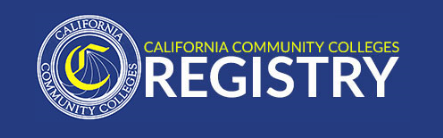 PART-TIME FACULTY POOL, COMPUTER INFORMATION SYSTEMSI.	GENERAL INFORMATIONChaffey College is seeking applicants for the adjunct faculty pool in the Business and Applied Technology Department teaching CIS classes.  All applicants are expected to meet the California State Community College Minimum Qualifications for CIS Instructors.  Meeting the minimum qualifications does not guarantee employment or an interview.  The applicant may possibly teach one or more of the following courses:Computer Information Systems (introduction, operating systems, & etc)NetworkingProgrammingCybersecurityCloud ComputingComputer HardwareWeb developmentIT Project ManagementII.	MINIMUM QUALIFICATIONSAny bachelor’s degree and two years of professional experience; ORAny associate degree and six years of professional experience; ORPossession of a valid lifetime California Community College Credential authorizing service as an instructor in Computer Information Systems; ORThe equivalent; Clear evidence of sensitivity to and understanding of the diverse academic, socioeconomic, cultural, disability, gender identity, sexual orientation and ethnic backgrounds of community college students.III. 	DESIRABLE QUALIFICATIONS The applicant should have current industry certifications such as:CompTIAAmazon AWSMicrosoft CISCOITILISC2EC-Councilother modern and current certifications in technologyIV.	APPLICATION PROCEDUREApplications are accepted on a continuous basis until the opportunity is filled or until otherwise indicated on the CCC Registry listing.  In order to be considered for a part-time teaching opportunity at Chaffey College, you must submit all of the following documents through the CCC Registry website: CCC Registry online applicationResume/curriculum vitaeUnofficial transcripts are required immediately upon consideration for a teaching assignment, and official transcripts are required within 30 days of employment.Once your application and resume are submitted through CCC Registry's website, your information will be available for review by the District's designated personnel for potential part-time teaching opportunities within the discipline. If you are identified as a potential candidate for an open course, you may be contacted by a District representative. V.	CONDITIONS OF EMPLOYMENTPart-time faculty compensation is commensurate with education and District teaching experience according to the lecture, lab, or non-instructional rate schedules.   Being able and ready to work onsite at a Chaffey facility or location is an essential function of this job. Being able and ready to work in-person with Chaffey students, Chaffey employees, or other members of the Chaffey community/Chaffey partners/Chaffey contractors is an essential function of this job.VI.	ADDITIONAL INFORMATION OR ASSISTANCEIf you have any questions related to the qualifications or application process, please call the Chaffey College Office of Human Resources at (909) 652-6525 or (909) 652-6526.If you have questions related to CCC Registry or technical aspects regarding submitting application materials on the CCC Registry website, please call the CCC Registry directly.5/15/23